Gyorsösszekötő SV 100Csomagolási egység: 1 darabVálaszték: K
Termékszám: 0055.0023Gyártó: MAICO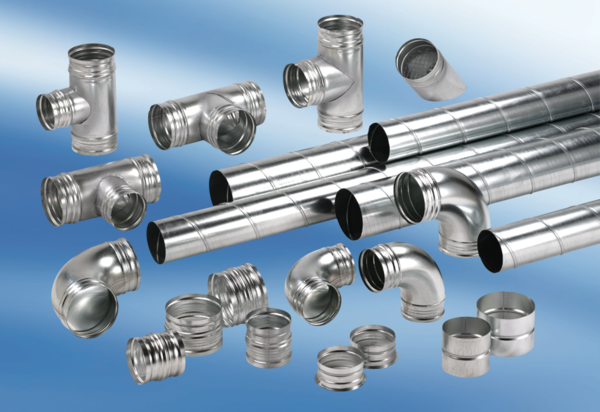 